Министерство образования, науки и молодёжной политики Краснодарского краяОтчёт о реализации проектакраевой инновационной площадки2016государственного автономного профессионального  образовательного учреждения Краснодарского края «Краснодарский гуманитарно-технологический колледж»(полное наименование учреждения)по теме: «Развитие Центра мониторинга качества образования в условиях среднего профессионального образования (на основе ГАПОУ КК Краснодарского гуманитарно-технологического колледжа)»Краснодар20179. Научный руководитель, научный консультант,  научные рецензенты отчета (при наличии)Научный руководитель - Словцова Галина Артемовна, кандидат педагогических наук, зам. директора по УР9.1. Соответствие задачам федеральной и региональной образовательной политикиВывод: Задачи проекта соответствуют задачам федеральной и региональной образовательной политики9.2. Задачи отчетного периода1. Построение системы независимого объективного контроля качества подготовки специалистов (студентов всех форм обучения) по дисциплинам и ее соответствия требованиям государственных образовательных стандартов;2. Создание условий для объективного повышения показателей, демонстрируемых в ходе независимого внешнего и внутреннего контроля качества подготовки специалистов среднего звена; 3. Формирование системы оценки качества образования на основе мониторинга кадрового обеспечения образовательного процесса и результатов деятельности педагогов, т.е. учебных достиженийобучающихся;4. Сбор, анализ и оценка информации о качестве образования, выработка  корректирующих решений с целью воздействия их на развитие образовательного процесса в ОУ;5. Влияние на повышение качества образовательного процесса на основе  введения единой системы диагностики результативности процесса образования с учетом поставленных перед колледжем целей и задач9.3. Содержание инновационной деятельности за отчетный период9.4. ИнновационностьНовизна данного проекта заключается в комплексной оценке деятельности участников образовательного процесса среднего профессионального образования.Развитие Центра мониторинга качества обучения предусматривает КГТК совершенствование подходов к оценке деятельности в различных направлениях: ученая деятельность, научно-техническая деятельность и воспитательная работа.9.5. Измерение и оценка качества инновацииДля измерения и оценки качества инновационного проектабыли разработаны критерии эффективности:разработка  и  апробация  системы  показателей  и  индикаторов  для управления качеством образования в колледже;определение и упорядочивание информационных потоков; объективизация существующих экспертных процедур  и  технологий, традиционных методов оценки и контроля;осуществление централизованной разработки диагностических средств внутреннего и внешнего контроля;разработка и внедрение программ повышения квалификации и переподготовки преподавателей колледжа в области оценки качества образования;введение механизмов обязательной  общественно-профессиональной экспертизы,  гласности  и  коллегиальности  при  принятии  стратегических решений.В основу системы оценки качества образования положены следующие принципы: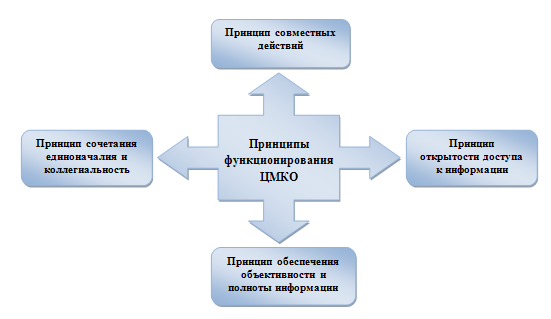 Критерии оценки результатов качества обучения студентов: наличие системы внутреннего мониторинга качества знаний в разрезе: студент, специальность, курс, отделение; результаты текущего контроля, промежуточной аттестации знаний студентов (результаты экзаменационных сессий);наличие предлагаемых и утвержденных колледжем тестов по образовательным программам; наличие исследовательских работ, выполненных студентами (рефератов, курсовых работ, дипломных (квалификационных) работ и проектов, оценка их качества; результаты промежуточного государственного контроля; результаты государственной итоговой аттестации (оценка качества представляемых выпускных работ, дипломных работ и проектов).9.6. РезультативностьСоздана информационно-педагогическая среда, отражающая профессиональное становление, развитие личности и обогащение индивидуального опыта студентов. Так же предложены методы квалиметрии для количественной оценки показателей качества образовательного процесса. Использованы современные образовательные технологии, теории и практики профессиональной педагогики. Определена результативность использования информационных технологий обучения с помощью критериев, отражающих рост достижений студентов в процессе профессионально-личностного становления. Разработан и реализован механизм использования информационных педагогических технологий с учетом оперативной, индивидуально направленной диагностики и коррекции процесса обучения.Построена прозрачная система получения независимой и объективной оценки качества обучения каждого студента, группы и специальности в целом.За 2017 год было разработано порядка 100 новых аттестационных тестовых материалов по учебным дисциплинам и МДК преподавателями колледжа для проверки качества знаний студентов.Проведенный входной контроль студентов 1 курса показал следующие результаты: Математика 40%;Русский язык 41%.Полученные результаты были проанализированы и сформированы коррекционные действия, направленные на повышение уровня знаний. В конце учебного года результаты сдачи были выше в среднем на 25-35%.9.7. Организация сетевого взаимодействияЗаключен договор с научно-методическим центром мониторинга качества образования (г. Йошкар-Ола) на проведение: входного контроля студентов 1 курса, федеральный интернет-экзаменв сфере профессионального образования, профессиональная ориентация студентов и проведение пробного ЕГЭ и ОГЭ.9.8.Апробация и диссеминация результатов деятельности КИП1. На базе Краевой инновационной площадки был проведен семинара на тему:  «Индивидуальное проектирование как основа профессионального становления студентов колледжа».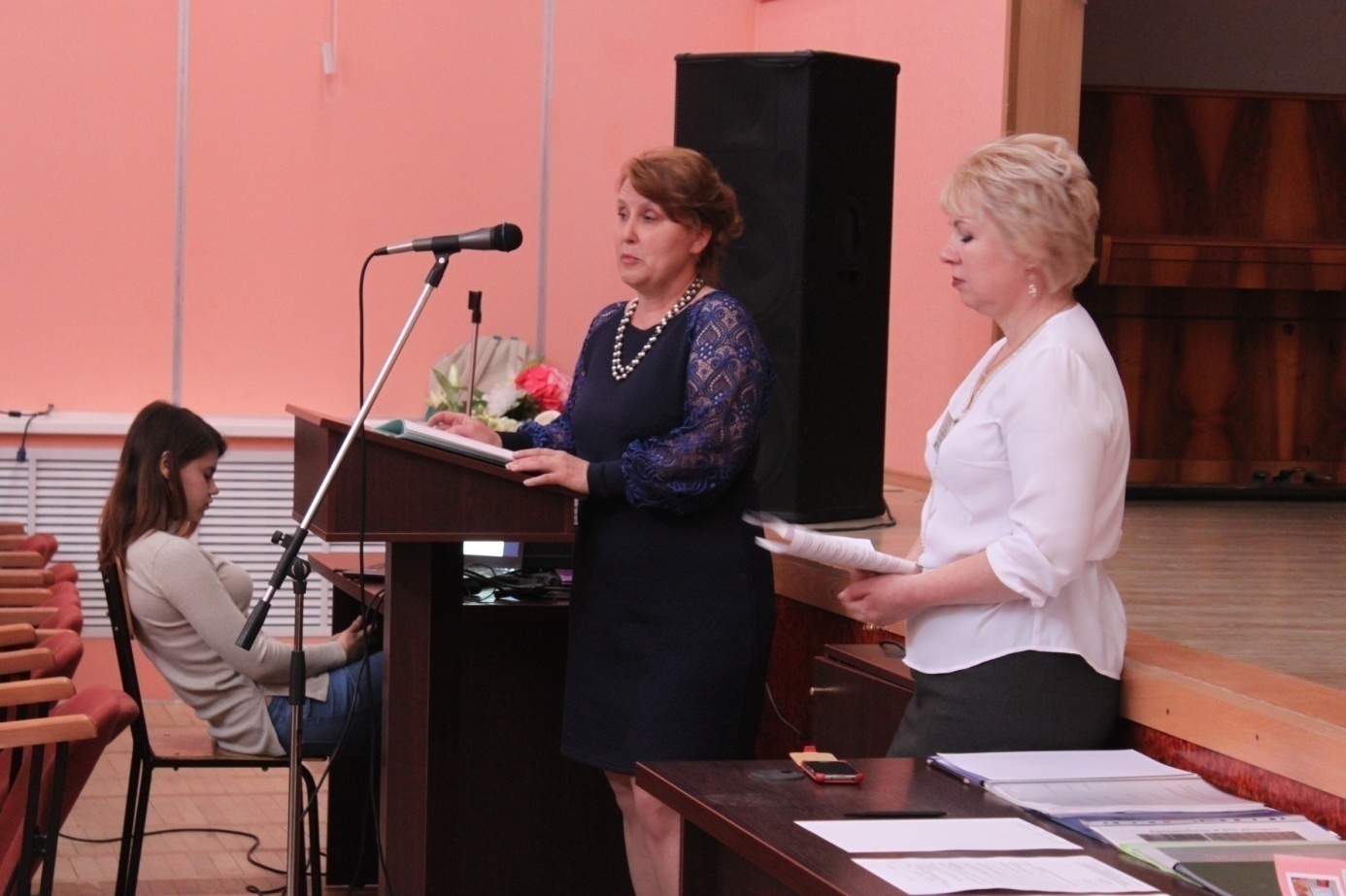 2. Международная заочная научно-практическая конференция «Наука и образование в XXI веке». Статья по теме «Совершенствование педагогического мастерства на примере опыта использования и развития информационных и коммуникационных технологий».3. Проведение открытой олимпиады по общеобразовательным дисциплинам.4. Курсы повышения квалификации по компетенции «Столярное дело» (академия WSR Россия).Юридическое название организации (учреждения)Государственное автономное профессиональное образовательное учреждение Краснодарского края «Краснодарский гуманитарно-технологический колледж»УчредительМинистерство образования, науки и молодёжной политики Краснодарского краяЮридический адресг. Краснодар, ул. 1 Мая, 99Ф.И.О. руководителяЮрченко Юрий Владимирович Телефон, факс, e-mailТел. (861) 257-66-11, факс (861) 252-78-68, e-mail: doc@kgtk.ruСайт учрежденияhttp://www.kgtk.ru/Ссылка на раздел, посвященный проектуhttp://www.kgtk.ru/kgtk-boundary-information/Официальные статусы образовательной организации1. С 2015 года является Региональным координационным центром WorldSkills по Краснодарскому краю;2. В 2016 году присвоен статус Краевой инновационной площадки;3. С 27 марта 2017года присвоен статус площадки реализации программы повышения квалификации преподавателей (мастеров производственного обучения) по профессии «Мастер столярно-плотницких работ» с учетом стандартов Ворлдскиллс Россия по компетенции  «Столярное дело»;4. С 06.12.2017 года присвоен статус Специализированного компетенции по компетенции «Столярное дело»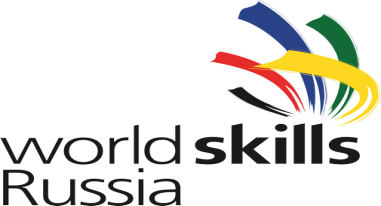 Государственная программа Российской Федерации«Развитие образования»на 2013 - 2020 годыГосударственная программа Краснодарского края«Развитие образования»на 2016 - 2021 годыИнновационный проект«Развитие Центра мониторинга качества образования в условиях среднего профессионального образования(на примере ГАПОУ КК «Краснодарский гуманитарно-технологический колледж»)»Задачи Задачи Задачи - включение потребителей образовательных услуг в оценку деятельности системы образования через развитие механизмов независимой оценки качества образования и государственно-общественного управления;- обеспечение современного уровня надежности и технологичности процедур оценки качества образовательных результатов;- формирование культуры оценки качества образования на уровне региона и отдельных организаций в области педагогических измерений, анализа и использования результатов оценочных процедур;- создание системы поддержки сбора и анализа информации об индивидуальных образовательных достижениях обучающихся;- создание системы мониторинговых исследований качества образования;- формирование унифицированной системы статистики образования на основе международных стандартов- создание инфраструктуры профессионального образования, обеспечивающей условия для обучения и подготовку кадров для современной экономики;- формирование востребованной системы оценки качества образования и образовательных результатов;- обеспечение системы образования Краснодарского края высококвалифицированными кадрами;- создание механизмов мотивации педагогов к повышению качества работы и непрерывному профессиональному развитию;- создание и распространение структурных и технологических инноваций в профессиональном образовании, обеспечивающих высокую мобильность современной экономики;- развитие науки и технологий через развитие фундаментальных и прикладных научных исследований, а также повышение качества кадрового потенциала науки и мобильности научно-педагогических кадров- построение системы независимого объективного контроля качества подготовки специалистов (студентов всех форм обучения) по дисциплинам и ее соответствия требованиям государственных образовательных стандартов;- создание условий для объективного повышения показателей, демонстрируемых в ходе независимого внешнего и внутреннего контроля качества подготовки специалистов по дисциплинам;- формирование системы оценки качества образования на основе мониторинга кадрового обеспечения образовательного процесса и результатов деятельности педагогов, т.е. учебных достижений обучающихся;- сбор, анализ и оценка информации о качестве образования, выработка  корректирующих решений с целью воздействия их на развитие образовательного процесса в ОУ;- влияние на повышение качества образовательного процесса на основе  введения единой системы диагностики результативности процесса образования с учетом поставленных перед колледжем целей и задач№ п\пВид деятельностиРезультаты1ДиагностическаядеятельностьБыли проведены следующий виды мониторингов:мониторинг учебной деятельности студентов, который показывает повышение качества знаний и успеваемости студентов;мониторинг научно-исследовательской деятельности студентов (позволяет подготовить победителей и лауреатов различных конкурсов);мониторинг трудоустройства выпускников;мониторинг научно-исследовательской деятельности преподавателей;мониторинг методической деятельности преподавателей;мониторинг аттестации преподавателей (повышение уровня квалификации преподавателей);социологический опрос студентов и родителей по воспитательной деятельности (позволяет дать оценку удовлетворенности потребителя.открытость и информированность студентов и родителей);анализ проведения краевой открытой олимпиады: слабые и сильные стороны, анкетирование преподавателей и участников;мониторинг по успеваемости и качеству групп, специальности и отделению (составленные рейтинги позволяют увидеть общую оценку, на основе полученных данных разработать мероприятия по улучшению и повышению качества в обучении);мониторинг успеваемости и качества знаний студентов в разрезе групп, специальностей и отделений (объективная оценка качества знаний и успеваемости студентов позволяет разработать комплекс мероприятия по улучшению результатов на сессии);формирование мониторинга личностных достижений студентов и преподавателей.2ТеоретическаядеятельностьРазработаны методические требования к составлению тестовых баз, чтоб  все тестовые аттестационные материалы были выполненные с учетом ФГОС и рабочих программ: объем тестовой базы и ее вариативность достаточны, чтобы обеспечить достоверность контроля; тестовая база содержит задания трех уровней сложности;  в заданиях содержатся необходимые справочные данные, указанные в паспорте тестовой базы;разработан и сформирован материал по проведению Демонстрационного материала по стандартам WSR;модернизация и доработка программного обеспечения для более качественной работы ЦМКО;разработан порядок проведения открытой олимпиады.3ПрактическаядеятельностьБыл обновлен и сформирован банк данных в программе. Так же согласно утвержденного графика учебного процесса были проведены тест-сессии по изучаемым дисциплинам и МДК, текущие и рубежные контроли успеваемости, колледжные олимпиады по специальностям, срезы знаний студентов в процессе самообследования колледжа, профориентации и пробное ЕГЭ и ОГЭ учащихся и студентов, открытая краевая олимпиада по общеобразовательным дисциплинам, аттестация педагогов на соответствие занимаемей должности и  На базе ЦМКО проходили курсы повышения квалификации для педагогов ОУ Краснодарского края по дополнительной программе (повышения квалификации) «Организационная и методическая работа экспертов WorldSkills»(по компетенциям).В летний период в одном из кабинетов ЦМКО был полностью обновлен состав компьютеров, на который было установлено более мощное оборудование и ПО.4МетодическаядеятельностьКачественное формирование и оформление тестового аттестационного материала, создание базы тестового материала краевой открытой олимпиады, р рамках краевой открытой олимпиады семинар на тему: «Индивидуальные проекты студентов». Приобретен комплекц учебных пособий по различным дисциплинам и МДК корпорации «Диполь».5ТрансляционнаядеятельностьРазмещение на сайте колледжа результатов деятельности ЦМКО, распространение опыта работы колледжа по теме КИП